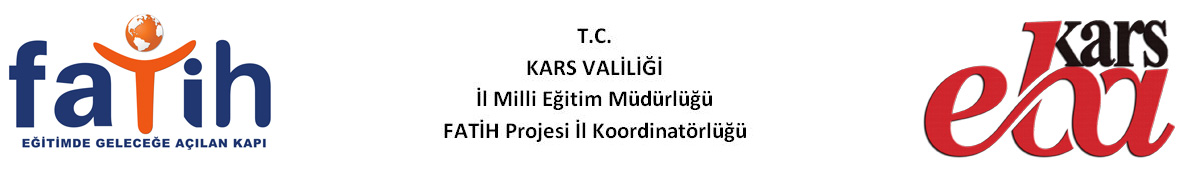 FATİH Projesi BT Rehberliği Görevlendirmesi İş Takvimi***Görevlendirme İşlemleri 1 ve 2. Dönemde belirtilen tarihlerde 1 kez yapılacaktır.
   ** İlan edilen tarihler dışında başvuru formu kabul edilmeyecektir. Ek Görevlendirme yapılmayacaktır.Yalnızca DYS üzerinden gönderilen başvuru formları dikkate alınacaktır.Görevlendirme sonuçları kars.meb.gov.tr/fatih/sonsis adresinde yayınlanacaktır.2020-2021 Eğitim Öğretim Yılı 1.Dönem Görevlendirmesi2020-2021 Eğitim Öğretim Yılı 1.Dönem Görevlendirmesiİşlemlerİşlem TarihiOkul Müdürlükleri Tarafından Başvuruların Alınması15 Şubat-19 Şubat 2021Okul Müdürlüklerinin Başvuruları Üst-yazı ile Müdürlüğümüze Göndermesi22-23 Şubat 2021 Başvuruların İncelenmesi ve Değerlendirilmesi24-25 Şubat 2021Sonuçların Açıklanması01 Mart 2021 Mesai Bitimine KadarGöreve Başlama-BT Rehber Görevlendirme Başlangıç Tarihi-BT Rehber Görevlendirme Bitiş Tarihi-